Gmina Miejska Chojnice                                                    Chojnice, 15.04.2019 rokuBI. 271.5.2019                                                        INFORMACJAz otwarcia ofert w trakcie postępowania o zamówienie publiczne w trybie przetargu nieograniczonego na podstawie art. 86 ust. 5 ustawy Prawo Zamówień Publicznych dla zadania :  „ Przebudowę targowiska miejskiego przy ul. Angowickiej w Chojnicach - II etap „nr przetargu : BI. 271.5.2019Zamawiający Gmina Miejska Chojnice  zamierza przeznaczyć na wykonanie realizacji przedmiotu zamówienia kwotę  ogółem brutto     1.180.000,00  zł Złożono następujące oferty:Termin wykonania zamówienia – 15.01.2020 r.Projekt pn. „Przebudowa targowiska miejskiego przy ul. Angowickiej w Chojnicach – II etap” współfinansowany ze środków Unii Europejskiej w ramach  Programu Rozwoju Obszarów Wiejskich na lata 2014-2020                      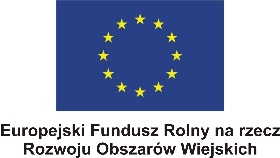 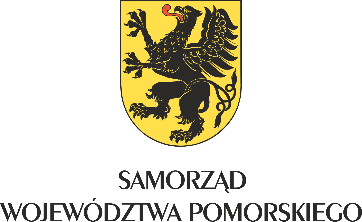 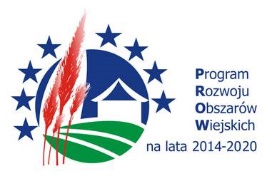 Lp.WykonawcaGwarancja latroboty budowlane /  oświetlenieWartość oferty bruttoTermin płatności1.Konsorcjum Firm:Lider:   R-BUD Sp. z o.o.89-620 Chojnice, ul.Słowiańska 6Członek:  P.H.U Termowent Service, Andrzej Gorlik89-620 Chojnice, ul.Zakładowa 8a     5 lat   / 7 lat1.523.000,0030 dni od daty otrzymania przez Zamawiającego faktury2AMAR  Mariusz Rudnik Usługi Komunalno-Transportowe, Układanie Polbruku, Usługi Koparką Lichnowy, ul. Zaciszna 289-620 Chojnice    5 lat   / 7 lat1.436.389,5430 dni od daty otrzymania przez Zamawiającego faktury3URBANIAK  INWESTYCJE SPÓŁKA Z O.O.89-606 Charzykowy, ul.Ogrody 44  5 lat   / 7 lat1.835.160,0030 dni od daty otrzymania przez Zamawiającego faktury